ИНФОРМАЦИЯо продаже муниципального имущества Администрация сельского поселения «Зеленец» извещает о намерении реализовать в течении 2024 года следующие объекты муниципального имущества:земельный участок (площадь 800 кв.м, категория земель: земли населенных пунктов; вид разрешенного использования: для ведения личного подсобного хозяйства; кадастровый номер 11:04:3601001:183, расположенный по адресу: Российская Федерация, Республика Коми, Сыктывдинский муниципальный район, сельское поселение «Зеленец», д. Парчег, ул. Дальняя, з/у 14А). Ориентировочная стоимость земельного участка по результатам независимой оценки 2023 г. – 138 00,0 руб. (без учета НДС).Передача земельного участка в аренду не рассматривается.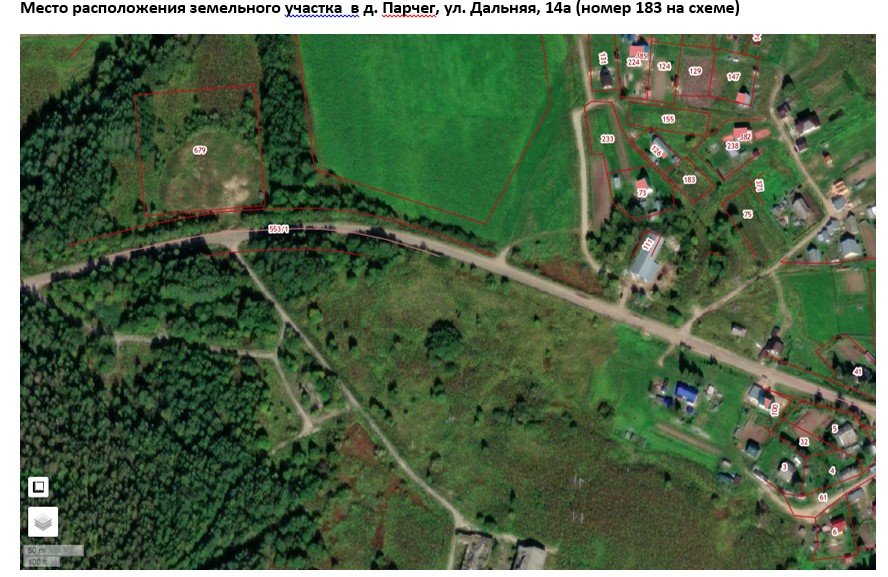 Параметры разрешенного строительства объекта: Согласно Правил землепользования и застройки сельского поселения «Зеленец», утвержденных решением Совета МО МР «Сыктывдинский» от 28.06.2018 № 29/6-6, земельный участок с кадастровым номером 11:04:3601001:183 относится к территориальной зоне Ж-1 – зона индивидуальных жилых домов с приусадебными участками.Предельные параметры разрешенного строительства, реконструкции капитального строительства: Ограничения использования земельного участка: Согласно СанПиН 2.2.1/2.1.1.1200-03, утвержденного постановлением Главного государственного санитарного врача РФ от 25 сентября 2007 г. № 74 «Санитарно-защитные зоны и санитарная классификация предприятий, сооружений и иных объектов» овоще-фруктохранилища относятся к V классу – санитарно-защитная зона 50 м. В санитарно-защитной зоне не допускается размещать: жилую застройку, включая отдельные жилые дома, ландшафтно-рекреационные зоны, зоны отдыха, территории курортов, санаториев и домов отдыха, территорий садоводческих товариществ и коттеджной застройки, коллективных или индивидуальных дачных и садовоогородных участков, а также других территорий с нормируемыми показателями качества среды обитания; спортивные сооружения, детские площадки, образовательные и детские учреждения, лечебно- профилактические   и оздоровительные учреждения общего пользования.Подробно с информацией об основных, вспомогательных, условно разрешенных видах разрешенного использования земельного участка, установленных для территориальной зоны, можно ознакомиться на сайте https://syktyvdin.gosuslugi.ru в разделе «Деятельность», подраздел «Территориальное планирование», Правила землепользования и застройки. Информация о возможности подключения (технологического присоединения) объектов капитального строительства к сетям инженерно-технического обеспечения:Имеется техническая возможность подключения, электрическим сетям филиала ПАО «Россети Северо-Запад» в Республике Коми. Отсутствует возможность подключения к сетям газораспределения АО «Газпром газораспределение Сыктывкар», к инженерным сетям теплоснабжения, холодного водоснабжения, горячего водоснабжения и водоотведения МУП «Энергия», к абонентским сетям (телефония и интернет) ПАО «Ростелеком». Указанная выше информация о возможности подключения (технологического присоединения) объектов капитального строительства к сетям инженерно-технического обеспечения является предварительной. Подключение к инженерно-техническим сетям производится собственниками земельных участков самостоятельно за плату. 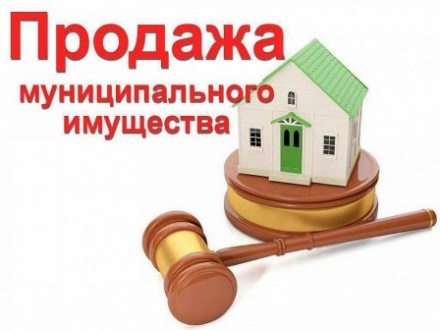 Физические и юридические лица, заинтересованные в приобретении вышеуказанных объектов в собственность, могут подать информацию о намерении участвовать в аукционе на право заключения договора купли-продажи следующими способами:лично, при непосредственном обращении в администрацию сельского поселения «Зеленец», по адресу: Республика Коми, Сыктывдинский муниципальный район, с. Зеленец, 2-й квартал, д. 12 а, каб. 25; почтовым отправлением по адресу: 168200, Республика Коми, Сыктывдинский муниципальный район, с. Зеленец, 2-й квартал, д. 12 а; по адресу электронной почты spz@syktyvdin.rkomi.ru;через официальную страничку в социальной сети «ВКонтакте» https://vk.com/public95960457По всем возникающим вопросам обращать по телефону 8/82130/76-5-70 или адресу электронной почты spz@syktyvdin.rkomi.ru.Наименование показателяЕдиница измеренияВеличина показателяМинимальные отступы от границ земельного участка в целях определения мест допустимого размещения зданий, строений, сооружений:Минимальные отступы от границ земельного участка в целях определения мест допустимого размещения зданий, строений, сооружений:Минимальные отступы от границ земельного участка в целях определения мест допустимого размещения зданий, строений, сооружений:минимальный отступ зданий, строений, сооружений от передней границы участкам5минимальный отступ зданий, строений, сооружений от боковой границы участкам3минимальный отступ зданий, строений, сооружений от задней границы участкам3До границы соседнего участка расстояния по санитарно-бытовым условиям должны быть не менее:До границы соседнего участка расстояния по санитарно-бытовым условиям должны быть не менее:До границы соседнего участка расстояния по санитарно-бытовым условиям должны быть не менее:от построек для содержания скота и птицым4от других построек (бани, гаража и др.)м1от  стволов высокорослых деревьевм4  от стволов среднерослых деревьевм2от кустарникам1Размещение вспомогательных строений со стороны улицы-не допускаетсяКоличество надземных этажей для всех основных строений (жилых домов) включая мансардный этажэтаж3Высота зданий для всех основных строений от уровня земли:Высота зданий для всех основных строений от уровня земли:Высота зданий для всех основных строений от уровня земли:до верха плоской кровли не более м9,6до конька скатной кровли не болеем13,6Высота для всех вспомогательных строений от уровня земли:Высота для всех вспомогательных строений от уровня земли:Высота для всех вспомогательных строений от уровня земли:до верха плоской кровли не более м4до конька скатной кровли не болеем7Максимальный процент застройки в границах земельного участка:Максимальный процент застройки в границах земельного участка:Максимальный процент застройки в границах земельного участка:для индивидуальных домов%20